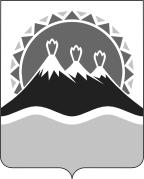 МИНИСТЕРСТВО СОЦИАЛЬНОГО РАЗВИТИЯ  И ТРУДАКАМЧАТСКОГО КРАЯПРИКАЗ №      -пг.  Петропавловск - Камчатский	                    	                 «    »          2018 годаВ целях повышения престижа работы специалистов организаций социальной защиты, в том числе внедрения системы материального и морального стимулирования социальных работников и специалистов сферы социального обслуживания и социальной защиты населения в Камчатском крае» подпрограммы 7 «Обеспечение реализации Программы» государственной программы «Социальная поддержка граждан в Камчатском крае», утвержденной постановлением Правительства Камчатского края от 29.11.2013 № 548-П,ПРИКАЗЫВАЮ:	1. Утвердить Положение об организации и проведении краевого конкурса профессионального мастерства «Лучший социальный педагог и лучший педагог-психолог  организации социальной защиты Камчатского края».2. Настоящий приказ вступает в силу с момента подписания. Министр  	                                                                                           И.Э. Койрович Положениеоб организации и проведении краевого конкурса профессионального мастерства «Лучший социальный педагог и лучший педагог-психолог  организации социальной защиты Камчатского края»1. Общие положения	1.1. Положение об организации и проведении краевого конкурса профессионального мастерства «Лучший социальный педагог и лучший педагог-психолог  организации социальной защиты Камчатского края»  (далее – Положение) определяет цель и задачи, порядок проведения конкурса профессионального мастерства «Лучший социальный педагог и лучший педагог-психолог  организации социальной защиты Камчатского края» (далее - Конкурс).2. Цели и задачи2.1. Цель Конкурса - повышение престижа работы социальных педагогов и педагогов-психологов организаций социальной защиты, привлечение общественного внимания к работе организаций социальной сферы Камчатского края.2.2. Задачи Конкурса:1) выявление и поощрение профессиональных, талантливых, творчески работающих социальных педагогов и педагогов-психологов организаций социальной защиты Камчатского края.3. Учредители и организаторы3.1. Учредителем и организатором Конкурса является Министерство социального развития и труда Камчатского края (далее – Министерство).3.2. Министерство находится по адресу: 683003,                                               г. Петропавловск-Камчатский, ул. Ленинградская, д. 118, minstr@kamgov.ru.3.3 Прием заявок на участие в конкурсе осуществляется отделом демографической политики, защиты материнства и детства Министерства. Контактные телефоны: (4152) 42-83-68, (4152) 23-49-26.4. Участники Конкурса и номинации4.1. В Конкурсе принимают участие социальные педагоги и педагоги-психологи  организаций социальной защиты Камчатского края, подавшие заявку на участие в Конкурсе по форме согласно приложению № 1, а также документы, указанные в приложении № 2. 4.2. Заявки на конкурс принимаются по следующим номинациям:  1)  «Лучший социальный педагог организации социальной защиты Камчатского края». Заявки принимаются от социальных педагогов организаций социальной защиты, имеющих стаж работы не менее 5 лет, предоставляющих социальные услуги семье, детям, женщинам и гражданам, оказавшимся в трудной жизненной ситуации, детям – инвалидам;  2) «Лучший педагог-психолог организации социальной защиты Камчатского края». Заявки принимаются от педагогов-психологов организаций социальной защиты, имеющих стаж работы не менее 5 лет, предоставляющих социальные услуги семье, детям, женщинам и гражданам, оказавшимся в трудной жизненной ситуации, детям – инвалидам;4.3. Выдвижение номинантов на Конкурс осуществляется коллективами организаций социальной защиты с учетом профессиональных, творческих, нравственных качеств номинантов на звание «Лучший социальный педагог организации социальной защиты Камчатского края» и «Лучший педагог-психолог организации социальной защиты Камчатского края».4.4. Представленная заявка должна быть заверена руководителем организации социальной защиты Камчатского края, либо его заместителем и направлена в адрес Министерства.4.5. Заявки, поступившие позже установленного срока, к рассмотрению не принимаются.5. Порядок проведения и награждения        5.1. Конкурс проводится в 2 этапа:1 этап: Прием заявок - до «____» ___________ 2018 года.2 этап:  Рассмотрение заявок и документов, представленных номинантами  в Министерство – «___» _________  2018 года.Заявка на участие в краевом конкурсе профессионального мастерства«Лучший социальный педагог и лучший педагог-психолог организации социальной защиты Камчатского края»        Дата                                                                                                Подпись______________                                                                              ______________Перечень документов, представляемых в Министерств социального развития и труда Камчатского края на конкурс профессионального мастерства «Лучший социальный педагог и лучший педагог-психолог организации социальной защиты Камчатского края» Цветная или черно-белая фотография 4 х  Копия диплома о высшем образовании или среднем профессиональном образовании, соответствующем направлению деятельности, или аттестата об основном общем образовании или о среднем (полном) общем образовании (в зависимости от квалификационных требований к образованию, предъявляемых к занимаемой должности).Копии дипломов, свидетельств, сертификатов, удостоверений о повышении квалификации, специализации, переподготовке, заверенные руководителем организации социальной защиты Камчатского края.Отчет конкурсанта об основных итогах профессиональной деятельности за последние 3 года, информация о владении смежными специальностями (при наличии).Годовой статистический отчет организации социальной защиты, в которой работает номинант, за последний год (с отражением доли участия номинанта в данных показателях).Сведения о внедрении конкурсантом или при его непосредственном участии передовых технологий (методик) работы с детьми, с семьями, имеющими детей (указать каких), детьми-инвалидами.Копии патентов, рационализаторские предложения (при наличии).Перечень научных и практических публикаций в периодических изданиях (при наличии).Отзывы обслуживаемых граждан о номинанте.Фото и видеоматериалы,  характеризующие работу номинанта, в том числе на электронных носителях.Характеристика, заверенная руководителем организации социальной защиты.Об утверждении Положения об организации и проведении краевого конкурса профессионального мастерства «Лучший социальный педагог и лучший педагог-психолог  организации социальной защиты Камчатского края»Приложение к приказу Министерствасоциального развития и труда Камчатского краяот                    №      -п    Приложение № 1Наименование номинацииФамилия, имя, отчествоДата рожденияНаименование организацииНаименование отделенияЗанимаемая должностьОбразование (указать, где и когда получено)Специальность по образованиюСтаж работы (общий, лет)Стаж работы в организациях социальной защиты (всего, лет)Стаж работы в данной организации (лет)Стаж работы по данной специальности (всего, лет)Сведения о наградах и поощренияхДополнительная информацияПриложение № 2